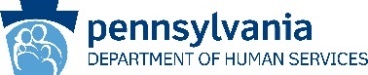 Mensaje del boletínPronto terminan los pagos extras del SNAP Qué hay que saber y dónde encontrar recursos adicionalesDurante la emergencia COVID-19, el gobierno federal permitió a los estados emitir pagos adicionales del SNAP que aumentaron el monto del presupuesto del SNAP al máximo disponible para el tamaño de su hogar o, desde principios de 2021, a un mínimo de $95. Se distribuyeron las Asignaciones de Emergencia (EA) a los hogares beneficiarios del SNAP como un pago extra cada mes. Actualmente, todos los hogares beneficiarios del SNAP reciben un mínimo de 95 dólares en fondos adicionales del SNAP cada mes.Estos pagos extras terminarán después de febrero debido a la aprobación de la reciente Ley Federal de Asignaciones Consolidadas de 2023. Este mes de febrero será el último mes en que se envíen los EA, y los beneficiarios del SNAP solo recibirán un pago regular del SNAP a partir de marzo.Este es un gran cambio para los hogares beneficiarios del SNAP, sobre todo porque los precios de los alimentos siguen siendo altos. Si usted o alguien que conoce necesita ayuda, hay programas de asistencia alimentaria disponibles en su comunidad. Visite el sitio Ending Hunger del Departamento de Servicios Humanos de Pensilvania o el Departamento de Agricultura de Pensilvania para obtener más información sobre los programas de asistencia alimentaria y dónde encontrar recursos locales. Además, si los beneficiarios actualmente tienen fondos adicionales en sus tarjetas, todavía estarán disponibles. Los beneficios del SNAP sólo caducan si las tarjetas no se utilizan durante nueve meses.Para garantizar que los hogares estén recibiendo el máximo beneficio del SNAP basado en sus circunstancias individuales, se recomienda a los residentes de Pensilvania que informen de los cambios en el tamaño de su hogar, ingresos o gastos en línea en dhs.pa.gov/COMPASS, a través de la aplicación móvil myCOMPASS PA, o llamando al Centro de Servicio al Cliente del DHS al 877-395-8930 (o 215-560-7226 para los residentes de Filadelfia).Para obtener más información sobre las asignaciones de emergencia del SNAP, este futuro cambio y cómo informar de los cambios en los beneficios, visite dhs.pa.gov/SNAPCares.